A-LEVEL CHEMISTRYPAPER 3PRACTICE PAPER 6Answer all questionsMax 90 marks1 hour 45 minutesThe first 10 multiple choice questions have already been used for AS-level resources1.          Nitric acid is manufactured from ammonia in a process that involves several stages.(a)     In the first stage, ammonia is converted into nitrogen monoxide and the following equilibrium is established.4NH3(g) + 5O2(g)  4NO(g) + 6H2O(g)              ∆H = –905 kJ mol–1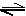 The catalyst for this equilibrium reaction is a platinum–rhodium alloy in the form of a gauze. This catalyst gauze is heated initially but then remains hot during the reaction.(i)      In terms of redox, state what happens to the ammonia in the forward reaction..............................................................................................................(1)(ii)     Suggest a reason why the catalyst must be hot..............................................................................................................(1)(iii)     Suggest a reason why the catalyst remains hot during the reaction..............................................................................................................(1)(iv)    State how a catalyst increases the rate of a reaction.....................................................................................................................................................................................................................................................................................................................................................................................................................................................(2)(b)     In the second stage, nitrogen monoxide is converted into nitrogen dioxide. The equation for the equilibrium that is established is shown below.2NO(g) + O2(g)  2NO2(g)                  ∆H = –113 kJ mol–1Explain why the equilibrium mixture is cooled during this stage of the process.........................................................................................................................................................................................................................................................................................................................................................................................................................................................................................(2)(c)     In the final stage, nitrogen dioxide reacts with water as shown by the following equation.2NO2(g) + H2O(l) → H+(aq) + NO3–(aq) + HNO2(aq)Give the oxidation state of nitrogen in each of the following.NO2 ...............................................................................................................NO3– …...........................................................................................................HNO2 .............................................................................................................(3)(Total 10 marks)2.	The following pairs of compounds can be distinguished by simple test-tube reactions.For each pair, give a suitable reagent that could be added separately to each compound to distinguish between them.
Describe what you would observe in each case.(a)     AgBr(s) and AgI(s)Reagent .........................................................................................................Observation with AgBr(s).......................................................................................................................................................................................................Observation with AgI(s) .........................................................................................................................................................................................................(3)(b)     HCl(aq) and HNO3(aq)Reagent .........................................................................................................Observation with HCl(aq) .......................................................................................................................................................................................................Observation with HNO3(aq) ..................................................................................................................................................................................................(3)(c)     Cyclohexane and cyclohexeneReagent .........................................................................................................Observation with cyclohexane ...............................................................................................................................................................................................Observation with cyclohexene ..............................................................................................................................................................................................(3)(d)     Butanal and butanoneReagent .........................................................................................................Observation with butanal .......................................................................................................................................................................................................Observation with butanone ....................................................................................................................................................................................................(3)(Total 12 marks)3.	In its reactions with transition metal ions, ammonia can act as a Brønsted–Lowry base and as a Lewis base.(a)     Write an equation for a reaction between aqueous copper(II) ions ([Cu(H2O)6]2+) and ammonia in which ammonia acts as a Brønsted–Lowry base. State what you would observe................................................................................................................................................................................................................................................................................................................................................................................................................................................................................................. (2)(b)     Write an equation for a different reaction between aqueous copper(II) ions ([Cu(H2O)6]2+) and ammonia in which ammonia does not act as a Brønsted–Lowry base. State what you would observe................................................................................................................................................................................................................................................................................................................................................................................................................................................................................................. (2)(c)     An excess of dilute ammonia solution is added to an aqueous solution containing iron(II) ions in a test tube that is then left to stand for some time.
State and explain what you would observe................................................................................................................................................................................................................................................................................................................................................................................................................................................................................................................................................................................................................................................................................................................................................................................................................................................................................................................................................................................................. (4)(d)     Diaminoethane (H2NCH2CH2NH2), like ammonia, can react as a base and as a ligand.(i)      Write an equation for the reaction that occurs between an aqueous solution of aluminium chloride and an excess of aqueous diaminoethane.
Describe the appearance of the aluminium-containing reaction product............................................................................................................................................................................................................................................................................................................................................................................................................................................................. (3)(ii)     Write an equation for the reaction that occurs between an aqueous solution of cobalt(II) sulfate and an excess of aqueous diaminoethane.
Draw a diagram to show the shape of and bonding in the complex product.
	........................................................................................................................................................................................................................................................................................................................................................................................................................................................................................................................................................................................................................................................................................................................................................................................................................................................................................................................ (3)(Total 14 marks) 4.          The hydrolysis of methyl propanoate was studied in acidic conditions at 25°C and the rate equation was found to berate = k[CH3CH2COOCH3][H+](a)     Use the data below to calculate the value of the rate constant, k, at this temperature.
Deduce its units.Rate constant ...........................................................................................................................................................................................................................................................................................................................................Units ...................................................................................................................................................................................................................................(3)(b)     The reaction in part (a) was repeated at the same temperature, but water was added so that the volume of the reaction mixture was doubled. Calculate the initial rate of reaction under these conditions.............................................................................................................................................................................................................................................(1)(c)     A third experiment was carried out at a different temperature. Some data from this experiment are shown in the table below.Calculate the initial pH of the reaction mixture. Give your answer to two decimal places.........................................................................................................................................................................................................................................................................................................................................................................................................................................................................................(3)(Total 7 marks)5.      (a)     The reaction between aqueous persulphate ions, , and iodide ions, I–(aq), is catalysed by Fe2+(aq) ions. Suggest why this reaction has a high activation energy.
Write equations to explain the catalytic action of Fe2+(aq) ions.
Suggest why V3+(aq) ions will also act as a catalyst for this reaction but Mg2+(aq) ions will not.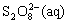 ................................................................................................................................................................................................................................................................................................................................................................................................................................................................................................................................................................................................................................................................................................................................................................................................................................................................................................................................................................................(6)(b)     Outline a mechanism for the reaction between benzene and ethanoyl chloride and explain why AlCl3 acts as a catalyst for this reaction. Predict, with an explanation in each case, the suitability of FeCl3 and of NH4Cl to act as a catalyst for this reaction...................................................................................................................................................................................................................................................................................................................................................................................................................................................................................................................................................................................................................................................................................................................................................................................................................................................................................................................................................................................................................................................................................................................................................................................................................................................................................................................................................(9)(Total 15 marks)6.	Ammonia and methylamine were dissolved in separate samples of water. The two solutions had equal molar concentrations.State one simple method, other than smell, of distinguishing these solutions. 
State what you would observe.Method ....................................................................................................................Observation ...............................................................................................................................................................................................................................................................................................................................................................................(Total 2 marks)7.	Which one of the following does not have a pair of s electrons in its highest filled electron energy sub-level?A       H−B       MgC       P3+D       Ar(Total 1 mark)8.	Which one of the following samples of gas occupies the largest volume?A       1.0 g of ozone (O3) at l00 kPa and 300 KB       1.0 g of oxygen at 100 kPa and 300 KC       1.0 g of water vapour at 250 kPa and 450 KD       1.0 g of methane at 333 kPa and 500 K(Total 1 mark)9.	What is the formula of calcium nitrate(V)?(Total 1 mark)10.	Which one of the following is the electronic configuration of the strongest reducing agent?A       1s2 2s2 2p5B       1s2 2s2 2p6 3s2C       1s2 2s2 2p6 3s2 3p5D       1s2 2s2 2p6 3s2 3p6 4s2(Total 1 mark)11.	The structure of the molecule of methyl 2-methylpropenoate is shown below.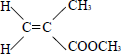 Which one of the following statements concerning this compound is not true?A       It displays geometrical isomerism.B       It forms an addition polymer.C       It undergoes reduction.D       It decolourises bromine.(Total 1 mark)12.	The correct systematic name for  is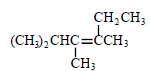 A       2-ethyl-3,4-dimethylpent-2-eneB       4-ethyl-2,3-dimethylpent-3-eneC       2,3,4-trirmethylhex-3-eneD       3,4,5-trimethylhex-3-ene(Total 1 mark)13.	Which of these pieces of apparatus has the lowest percentage uncertainty in the measurement shown?(Total 1 mark)14.	A white salt dissolves in water to give a solution which gives a cream coloured precipitate when aqueous silver nitrate is added. This precipitate is insoluble in dilute aqueous ammonia but is soluble in concentrated aqueous ammonia. The original white salt could beA       AgIB       NaIC       AgBrD       NaBr(Total 1 mark)15.	Consider the reactionsC2H4(g) + 2O2(g) → 2CO(g) + 2H2O(g)                            ∆H = −758 kJ mol−1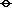 2C(s) + 2H2(g) → C2H4(g)                                        ∆H = +52 kJ mol−1H2(g) +  O2(g) → H2O(g)                                         ∆H = −242 kJ mol−1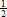 The enthalpy of formation of carbon monoxide isA       −111 kJ mol−1B       −163 kJ mol−1C       −222 kJ mol−1D       -464 kJ mol−1(Total 1 mark)16.	Ethanoic acid reacts with ethanol in a reversible reaction represented by the equation below. 
In an experiment 3.0 mol of ethanoic acid were mixed with 1.0 mol of ethanol and when the reaction had reached equilibrium 0.9 mol of water had been formed.CH3COOH(l) + C2H5OH(l)  CH3COOC2H5(l) + H2O(l)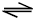 The percentage of ethanoic acid converted into the ester CH3COOC2H5 in this reaction isA       22.5%B       30%C       43%C       90%(Total 1 mark)Name		……………………………………………………………..Mark		……../90	……....%	Grade ………Initial rate of reaction / 
mol dm–3 s–1Initial concentration of methyl propanoate / mol dm–3Initial concentration of hydrochloric acid / mol dm–31.15 × 10–40.1500.555Initial rate of reaction / mol dm–3 s–1Value of rate constant at this different temperatureInitial methyl propanoate / mol dm–34.56 × 10–58.94 × 10–40.123ACaNO3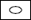 BCa(NO3)2CCa2NO2DCa(NO2)2AVolume of 25 cm3 measured with a burette with an uncertainty of ±0.1 cm3.BVolume of 25 cm3 measured with a measuring cylinder with an uncertainty of ±0.5 cm3.CMass of 0.150 g measured with a balance with an uncertainty of ±0.001 g.DTemperature change of 23.2 °C measured with a thermometer with an uncertainty of ±0.1 °C.17.Which of the following statements is correct?Which of the following statements is correct?Aone thousand moles of electrons would produce 9.0 kg of aluminium during the electrolysis of aluminium oxideB11.2 kg of carbon monoxide would produce 8.4 kg of iron from an excess of Fe2O3 using the equation Fe2O3 + 3CO  2Fe + 3CO2CThe electronegativity of the halogens increases down Group VIIDThe oxidising ability of the halogens in aqueous solution increases down Group VII(Total 1 mark)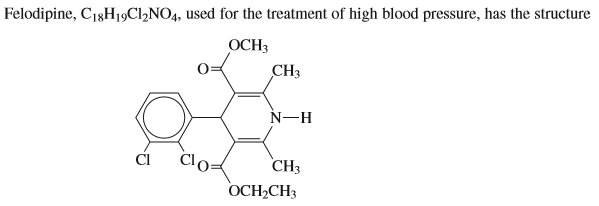 18.Which of the following statements about felodipine is incorrect?Which of the following statements about felodipine is incorrect?AIt contains an symmetric carbon atomBIt is a diesterCIt will react with hydrochloric acidDIt will not decolorise bromine water19.Which of the following statements about felodipine is incorrect?Which of the following statements about felodipine is incorrect?AIt can be acylated with ethanoyl chlorideBIt shows geometrical isomerismCIt can form mononitroderivativesDIt does not give a silver mirror with Tollen’s reagent(Total 2 marks)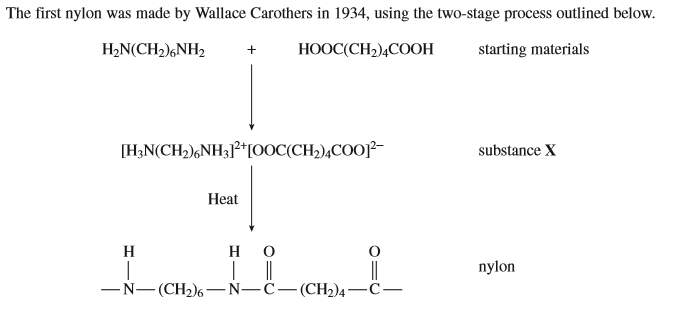 20.Which of the following statements about the process is incorrect?Which of the following statements about the process is incorrect?AHydrogen bonds exist between nylon moleculesBOne of the starting materials is a weak baseCOne of the starting materials is a strong acidDOne of the starting materials is called hexane-1,6-diamine21.Which of the following statements about the process is incorrect?Which of the following statements about the process is incorrect?AWhen 1 mol of X is completely dehydrated to form nylon, 2 mol of water are producedBSubstance X is likely to have a higher melting point than either starting materialCThe final product is nylon 6,4DOne of the starting materials is hexanedioic acid22.Which of the following statements about the process is correct?Which of the following statements about the process is correct?ASubstance X is a zwitterionBNylon is a polyesterCOnly one of the starting materials is capable of hydrogen bondingDSubstance X is a salt(Total 3 marks)23.Which of the following statements is incorrect?Which of the following statements is incorrect?A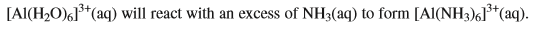 BCompared with an oxygen molecule, carbon monoxide can form a stronger co-ordinate bond CIn Al2Cl6, two of the chlorine atoms form both a covalent bond and a co-ordinate bond with the aluminium atomD Al(H2O)3(OH)3 will react with both dilute HCl and dilute NaOH(Total 1 mark)24.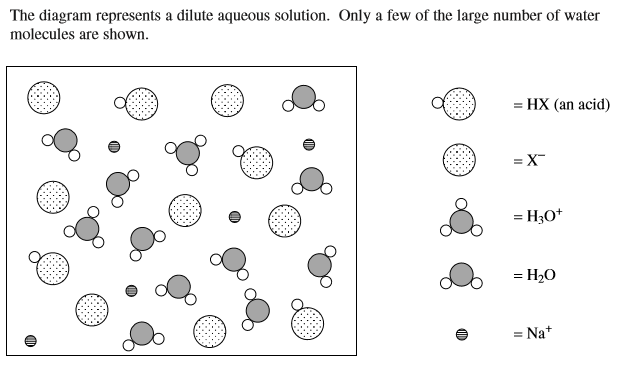 Which of the following solutions could not be represented by this diagram?Which of the following solutions could not be represented by this diagram?Aa buffer solutionBa solution of a strong acid to which an excess of sodium hydroxide has been addedCa solution of sodium hydroxide to which an excess of a weak acid has been addedDthe mixture before the equivalence point of a titration of a weak acid against sodium hydroxide(Total 1 mark)25.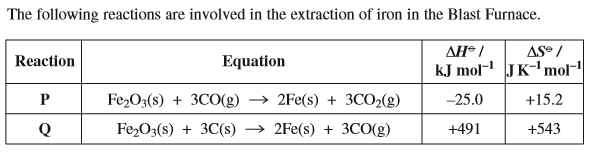 Which of the following statements is incorrect?(Total 1 mark)Which of the following statements is incorrect?(Total 1 mark)AReaction P is feasible at all temperaturesBIn reaction P, the formation of 55.8 g of iron is accompanied by the formation of approximately 42.0 g of carbon dioxide.CReaction Q is only feasible above a certain temperatureDIn reaction Q, 18 g of carbon is needed to produce 55.8 g of iron(Total 1 mark)26.In which of the following conversions does an element change oxidation state from +3 to +6?In which of the following conversions does an element change oxidation state from +3 to +6?A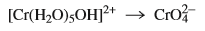 B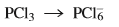 CMn2O3  MnO4-D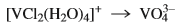 (Total 1 mark)27.Which one of the following is not a pair of isomers?Which one of the following is not a pair of isomers?Aethanoic acid and methyl methanoateBethanal and ethenolCpropanal and propanoneDethanoyl chloride and chloroethanoic acid(Total 1 mark)28.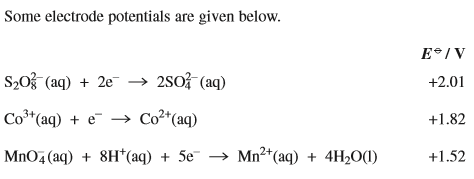 Which of the following statements is incorrect?Which of the following statements is incorrect?A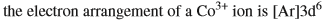 B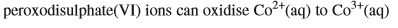 Cwhen peroxodisulphate (VI) ions are reduced to sulphate ions, the oxidation state of sulphur is unchangedDacidified potassium manganate (VII) can oxidise sulphate ions to peroxodisulphate (VI) ions(Total 1 mark)29.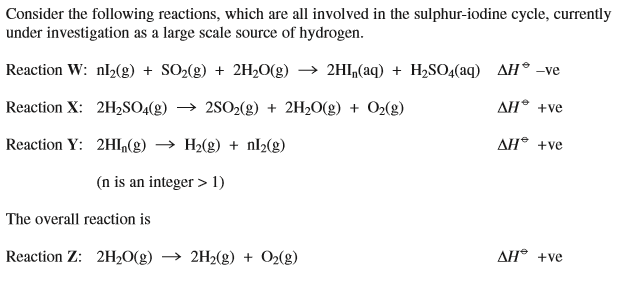 Which of the following statements about these reactions is correct?Which of the following statements about these reactions is correct?A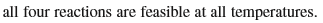 Breactions X and Z become less feasible at higher temperatures.C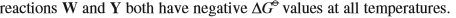 D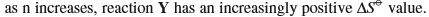 (Total 1 mark)30.In which series does the indicated element not increase its oxidation state from left to right?In which series does the indicated element not increase its oxidation state from left to right?Avanadium in V2+, V3+, VO2+B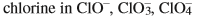 C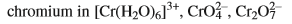 D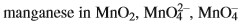 (Total 1 mark)31.Which of the following substances does not release a gas when treated with aqueous sodium carbonate?Which of the following substances does not release a gas when treated with aqueous sodium carbonate?A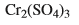 BHCOOHCHOCH2COOHD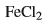 (Total 1 mark)32.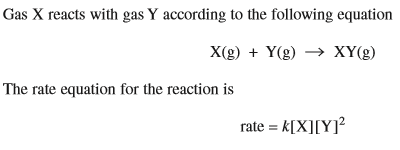 Which of the following statements, at constant temperature, is incorrect?Which of the following statements, at constant temperature, is incorrect?Adoubling the concentration of X, keeping the concentration of Y constant, will double the rate of reactionBhalving the concentration of Y, keeping the concentration of X constant, will decrease the rate by a factor of 4Ctrebling the concentration of both X and Y will increase the rate by a factor of 27Dquadrupling the concentration of Y, keeping the concentration of X constant, will increase the rate by a factor of 64(Total 1 mark)33.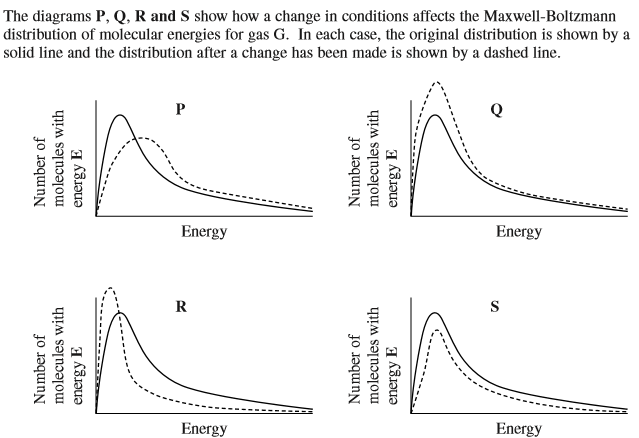 Which of the diagrams illustrate changes which alter the value of the rate constant for the decomposition of gas G?Which of the diagrams illustrate changes which alter the value of the rate constant for the decomposition of gas G?AP and RBQ and SCQ and RDP and S(Total 1 mark)34.Which of the following substances does not form an acidic solution when added to water?Which of the following substances does not form an acidic solution when added to water?AAlCl3BCl2CCH3COClDNaCl(Total 1 mark)35.Which of the following solutions forms bubbles of a gas with solid Na2CO3?Which of the following solutions forms bubbles of a gas with solid Na2CO3?ACH3CHOBCrCl2CCrCl3DHCOOCH3(Total 1 mark)36.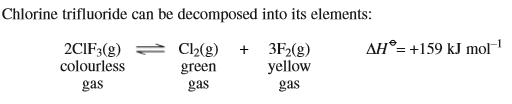 Which of the following statements is incorrect?Which of the following statements is incorrect?A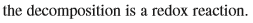 B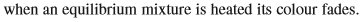 C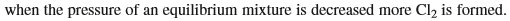 Dthe reaction has a positive entropy change.(Total 1 mark)